PERALTA COMMUNITY COLLEGE DISTRICT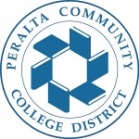 COUNCIL ON INSTRUCTION, PLANNING, AND DEVELOPMENT (CIPD)   CIPD Agenda, Monday, Dec 14, 2020, 1:00pm-3:00pm, via zoom  https://cccconfer.zoom.us/j/97056187027Co-Chair: Siri Brown, VC of Academic AffairsCo-Chair: Heather Sisneros, Laney Curriculum Co-chairNote Taker: Nancy CaytonACT 1: Curriculum proposals for review and approval (1:100 pm-1:30pm)College of Alameda Laney CollegeMerritt CollegeBerkeley City College ACT 2: Pressing Curriculum Topics (1:30pm-2:00pm) Berkeley City College Education Program: open discussion and voting, see attachments for more information ACT 3: Review Oct 2020 agenda minutes (2:00pm- 2:10pm)ACT 4: Pressing Curriculum Topics (2:10pm-3:00pm) CSU General Education Breadth Requirements: Adding a new GE requirement - Area F: Ethnic StudiesLaney new discipline: LinguisticCoA and Laney Music programs.Update to PCCD District wide Changes in-laws